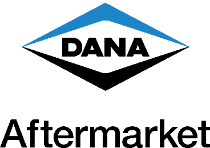 For more information, contact:  Lynn Konsbruck (312) 768-7362lkonsbruck@maxmarketing.comNEWS BRIEFApril 20, 2023Dana Honored with MEMA Aftermarket Suppliers Excellence Award for the Dana EZ-ID™ Application MAUMEE, Ohio – Dana Incorporated’s new Dana EZ-ID™ digital tool was honored with the MEMA Aftermarket Suppliers Excellence award during its recent Vision Conference held April 12 in Rosemont, Illinois. The Dana EZ-ID tool is an easy-to-use visual pathway that offers quick identification of driveline assembly part numbers that are missing product tags or other identifiers.  “Working in collaboration with our partners at TruckPro, we were able to implement a successful launch of the Dana EZ-ID application, expanding TruckPro’s ability to service complete driveshaft assemblies at all of their locations and in turn, helping to increase their sales,” said Bill Nunnery, senior director, sales and marketing, global aftermarket for Dana.  “More importantly, the Dana EZ-ID tool has made it easier for TruckPro customers to find and order Spicer driveshaft assemblies for their vehicles, saving them valuable time.  We want to thank MEMA for recognizing Dana with this prestigious award.”  The Dana EZ-ID application easily identifies driveshaft assemblies, making it easier to order the correct parts through the Spicer ReadyShaft™ program, an innovative solution that provides for next-day direct shipment of complete driveshaft assemblies.  By combining quick identification, easy ordering and next-day delivery of built-to-order, fully assembled driveshafts, Dana customers can save time, improve productivity, and eliminate the cost of stocking replacement driveshafts and accessories.The MEMA Aftermarket Suppliers Excellence award presented by Epicor celebrates aftermarket companies that are transforming the industry with innovative technology, processes, and ideas. To learn more about the award-winning Dana EZ-ID digital tool and other Dana products, contact a Dana sales representative or visit DanaAftermarket.com. About Dana in the Aftermarket Powered by recognized brands such as Dana, Spicer®, Victor Reinz®, Albarus™, Brevini™, Glaser®, GWB®, Spicer Select®, Thompson™, and Transejes™, Dana delivers a broad range of aftermarket solutions – including genuine, all-makes, and value lines – servicing passenger, commercial, and off-highway vehicles around the world.  Leveraged by a global network of 14 distribution centers, Dana's dedicated aftermarket team provides technical service, customer support, high fill rates, and on-time delivery to customers around the globe.  For product information, visit www.SpicerParts.com and www.VictorReinz.com.  For e-catalog and parts locator, visit www.DanaAftermarket.com.  To upgrade customized vehicles with Dana products, visit www.DanaProParts.com.  To speak with a Dana customer service representative, call 1-800-621-8084.# # #